Zápis číslo 3/2019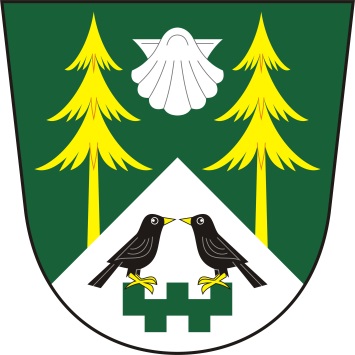 ze zasedání zastupitelstva obce MezilesíObec MezilesíMezilesí 14395 01 PacovProhlášení o řádném svolání ZO Mezilesí:Starosta Stanislav Prokop prohlásil, že zasedání bylo řádně svoláno z hlediska potřeby řešení následujících bodů jednání dle navrhovaného programu.Prohlášení o usnášení schopnosti:Starosta shledal, že zastupitelstvo je usnášení schopné.Seznámení s návrhem programu:Starosta seznámil obecní zastupitelstvo s návrhem programu, vyzval k připomínkám a doplnění programu. Program byl jednohlasně schválen všemi přítomnými členy zastupitelstva takto:Návrh programuŽádost p. Zemana o prodej pozemku par. č. 1119/4Výroční zpráva o činnosti subjektu v oblasti poskytování informací podle zákona č.106/1999Rozpočtové změny č. 1Žádost o finanční dar na restaurování hlavního oltáře v kostele svatého Jakuba Většího v MezilesíKontejnery na velkoobjemový odpadSmlouva o zřízení věcného břemene č.: JH-014330053498/001Smlouva o zřízení věcného břemene č.: JH-014330053497/002RůznéJednání dle schváleného programu zasedáníad. 1. Žádost p. Zemana o prodej pozemku par. č. 1119/4          Starosta obce předložil opětovně zastupitelstvu obce Mezilesí žádost pana Zemana o prodej pozemku par. č. 1119/4. Usnesení č. 6/19 -zastupitelstvo obce Mezilesí zamítlo prodej pozemku, ale schválilo pronájem pozemku par. č. 1119/4 panu Zemanoviad. 2. Výroční zpráva o činnosti subjektu v oblasti informací podle zákona č. 106/1999         Účetní obce předložila výroční zprávu o činnosti subjektu v oblasti poskytování informací za obec Mezilesí za rok 2018.Usnesení č. 7/19         - zastupitelstvo obce Mezilesí schválilo zprávu o činnosti subjektu za rok 2018 v oblasti poskytování informací podle zákona č. 106/1999ad. 3. Rozpočtové změny č. 1          Účetní obce Mezilesí předložila návrh rozpočtových změn č. 1.Usnesení č. 8/19          - zastupitelstvo obce Mezilesí schválilo rozpočtové změny č. 1ad. 4. Žádost Římskokatolické církve – farnosti Lukavec o finanční dar na restaurování hlavního oltáře v kostele sv. Jakuba Většího v Mezilesí         Starosta obce Mezilesí předložil zastupitelstvu obce žádost o finanční dar na restaurování hlavního oltáře v kostele sv. Jakuba Většího v MezilesíUsnesení č. 9/19         - zastupitelstvo obce Mezilesí schválilo finanční dar ve výši 80. 000,-  až 100. 000,- Kč dle možností obcead. 5. Kontejnery na velkoobjemový odpad         Starosta obce předložil návrh na umístění kontejnerů na velkoobjemový odpad do všech částí obce: Holýšov    od 4.4. – 8.4.2019, Mezilesí  od 11.4. – 15.4.2019, Z. Ves od 18.4. – 22.4. 2019zastupitelstvo obce souhlasí s přistavením kontejnerů na velkoobjemový odpadad. 6. Smlouva o zřízení věcného břemene č.: JH-014330053498/001          Starosta obce Mezilesí předložil smlouvu o zřízení věcného břemene č.: JH-014330053498/001. Usnesení č. 10/19 -zastupitelstvo obce Mezilesí schválilo podepsání smlouvy o zřízení věcného břemene s E.ON Distribuce, a.s.ad. 7. Smlouva o zřízení věcného břemene č.: JH-014330053497/002          Starostka obce Mezilesí předložila smlouvu o zřízení věcného břemene č.: JH-014330053497/002. Usnesení č. 11/19 -zastupitelstvo obce Mezilesí schválilo podepsání smlouvy o zřízení věcného břemene s E.ON Distribuce, a.s.ad. 8. Různé                 příští zasedání ZO se bude konat 3.5.2019 v 18,00 hod          místo plánované porady – kancelář OU v MezilesíZapsal:	Denisa HoladováOvěřovatelé zápisu:	           Václav Adamovský				Ivana SlámováZápis schválil:		Stanislav ProkopVyvěšeno dne: 27. března 2019                       Sejmuto dne:Datum konání:22.3.2019Čas konání:18,00 hodin – 20,00 hodinPřítomni: Ivana Slámová, Iveta Lhotková, Stanislav Prokop, Jiří Koubík, Václav Adamovský, Miroslav Gruntorád, Martin Pajer Ivana Slámová, Iveta Lhotková, Stanislav Prokop, Jiří Koubík, Václav Adamovský, Miroslav Gruntorád, Martin PajerOmluveni:Hosté:Denisa Holadová, Denisa Holadová, Ověřovatelé zápisu:Ověřovatelé zápisu:Václav Adamovský, Ivana SlámováVýsledek hlasováníPro: 7Proti: 0Zdržel se: 0Výsledek hlasováníPro: 7Proti: 0Zdržel se: 0Výsledek hlasováníPro: 7Proti: 0Zdržel se: 0Výsledek hlasováníPro: 7Proti: 0Zdržel se: 0Výsledek hlasováníPro: 7Proti: 0Zdržel se: 0Výsledek hlasováníPro: 7Proti: 0Zdržel se: 0Výsledek hlasováníPro: 7Proti: 0Zdržel se: 0Výsledek hlasováníPro: 7Proti: 0Zdržel se: 0Výsledek hlasováníPro: 7Proti: 0Zdržel se: 0